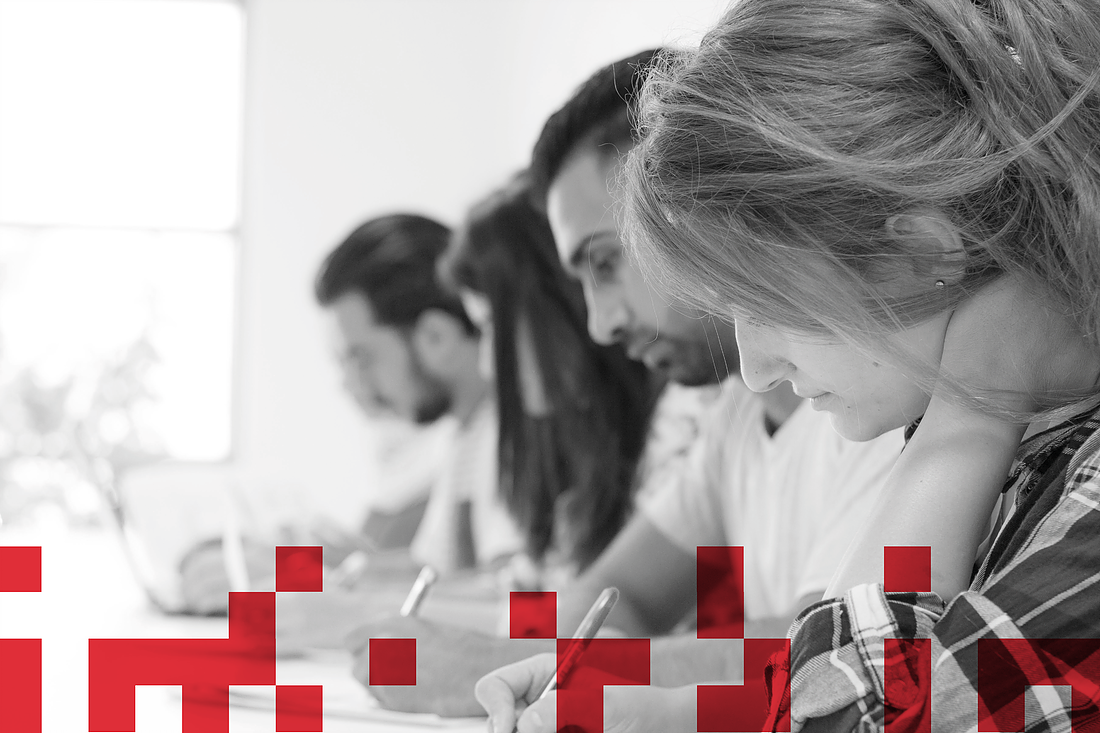 This Document was last revised : 05th November 2023Staff Recruitment/ Review policyPURPOSEThe purpose of this procedure is to identify the recruitment and selection process for employing staff at HTU.2.	SCOPE2.1	This procedure applies to recruiting and selecting applicants for continuing and fixed-term appointments at HTU.2.2	This procedure does not apply to the appointment of casual staff.3.	RECRUITMENT STRATEGIES3.1	Selection will be based on merit, which is determined through an assessment of an applicant's qualifications, experience, standard of work performance and personal qualities relevant to the requirements for the position and relative to the credentials and attributes of other applicants.3.2	The delegated officer, as set out in Schedule 4 - Human Resource Delegations, will approve the most appropriate recruitment strategy in consultation with the Division of Human Resources. 3.3	Recruitment Strategies that may be considered include, but are not limited to:External advertisingUse of a search agencyInternal advertisingAppointment by secondmentDirect appointmentApplication by invitationAppointment from eligibility listApplication by expression of interest4.	ADVERTISING 4.1	The principal objective of HTU’s advertising strategy is to attract the best applicants available in the most timely and cost-effective way through social media and others.4.2	The usual practice of HTU is to publicly advertise all vacancies.  Other recruitment strategies may be considered, taking into account the nature of the position and the market for similar roles.4.3	An advertisement will specify the application process and requirements of the position. If a position is advertised across two (2) levels, the advertisement should clearly identify the requirements for appointment at each level.5.	SELECTION COMMITTEES	5.1	Selection committees will be established to shortlist applications and to interview and recommend applicants for employment.  They may vary in size, depending on the situation and position.5.2	The person constituting the selection committee will seek gender representation and diversity of membership which has sufficient expertise in the discipline area.  It will consist of persons who are equal or senior in rank to that of the expected appointment.  The delegated officer will approve final membership of the selection committee.5.3	If a selection committee member has to be replaced at short notice, the delegated officer will determine whether it is practicable for a replacement member to participate in the selection process.5.4	The Vice-Chancellor and Deputy Vice-Chancellors may be ex officio members of any selection committee.5.5	The Executive Director Human Resources may nominate a representative of the Division of Human Resources to participate in the recruitment and selection process.5.6	The delegated officer as set out in Schedule 4 - Human Resource Delegations will approve the selection committee, which would normally have the following membership:6.	Responsibilities of selection committee members6.1	The presiding officer will be responsible for ensuring:information pertaining to the position and selection criteria is current;candidates’ needs have been considered, ie candidates are given every opportunity to learn about the position, the department and HTU, and selection is viewed as a mutual assessment process;the selection committee is properly constituted;(d)  	the Division of Human Resources is notified of the candidates selected for interview after the shortlisting process;(e)	selection processes are conducted in accordance with HTU principles, policies and procedures;(f)	all relevant documentation that supports the recommendation for appointment is completed; (g)	post-interview feedback is given when requested; and(h)	the management of any complaints processes arising from a recruitment action in consultation with the Division of Human Resources and the Delegated Officer.6.2	All members of a selection committee will ensure that they:(a)	have a sound knowledge of the conduct of selection committees; and(b)	have examined in detail the credentials of each applicant.6.3	Where a member of a selection committee has a close personal relationship or possible conflict of interest with an applicant, the member will disclose such personal relationship or possible conflict of interest to the presiding officer as soon as possible. The presiding officer will decide whether the member should serve on the selection committee and advise the member accordingly.6.4	Selection committee members are bound by a confidentiality requirement and the deliberations of the selection committee and the views of its individual members are not to be disclosed to any person outside the recruitment process and must remain confidential. This principle applies to applications, referee names and reports or comments, shortlisting, interviews, discussions and deliberations. This applies equally during the recruitment process and after it is completed.6.5	Any breach of confidentiality in the recruitment process may, for staff, constitute a breach of HTU's Code of Conduct and lead to disciplinary action.6.6	All documentation will be returned to the Division of Human Resources after completion of the selection process.7.	SELECTION PROCESS 7.1	In the event an interview is required, applicants may be interviewed either in person or, where this is not possible or practicable, by telephone or video conference.  7.2	Applicants should be asked similar core questions based on the requirements for the position.  Supplementary questions may be asked to clarify issues or to obtain further information deemed by the selection committee to be relevant to identifying the best applicant.7.3	Applicants will not be questioned in relation to age, gender, marital status, pregnancy, family responsibilities, racial or ethnic origin, religious or political affiliation disability status, sexual preference or transgender status, except where the position is an identified position (that is, a particular characteristic such as ethnic origin or language background is included in the selection criteria).In order to satisfy itself that an applicant with a known disability can meet the inherent requirements of the position, the selection committee may explore with the applicant any potential barriers to effective performance that could arise out of the environment and examine feasible solutions.  That is, the selection committee may explore with the applicant the means to accommodate their disability so that they can perform the core duties of the position effectively.  However, selection committees should be careful to ensure that all questions are framed in terms of the requirements of the position.  It is not lawful to make a request for information about a disability over and above that which is reasonably intended as a means of identifying necessary adjustments.  Where the selection committee is uncertain about the suitability of an applicant with a disability, either because of the nature of the disability or restrictive barriers in the work place, advice should be sought from the Manager, Diversity and Equity and outside experts (such as the Commonwealth Rehabilitation Service) in order to avoid the possibility of making a decision which is discriminatory.7.4	Applicants should be asked to confirm their referees and the relationship of each, eg. the most recent supervisor relevant to the selection criteria.8.	RECOMMENDATION FOR APPOINTMENT8.1	A candidate can be recommended for appointment following the selection process, which often includes an interview, referee reports and/or other methods of assessment.8.2	Where the selection committee reaches consensus on the recommended candidate for appointment, the delegated officer will authorise an offer of employment and determine the terms of the appointment on the “Recommendation for Appointment” form.8.3	Where the selection committee cannot reach consensus, the presiding officer should confer with the delegated officer and human resources contact person to determine a course of action.  9.	ELIGIBILITY LISTS9.1	An eligibility list should be established where a selection committee determines that there are other applicants who satisfied the criteria for appointment.  9.2	An eligibility list is valid for up to twelve (12) months from the date of the selection committee's recommendation.  10.	REPORTS OF REFEREES10.1	The presiding officer (or other member of the selection committee nominated by the presiding officer) will complete the referee checks. 10.2	HTU may make such other enquiries as it deems appropriate to validate the selection process, provided that the applicant's current employer shall only be contacted with the applicant’s consent.11.	AUTHORISATION OF APPOINTMENTS	Before authorising an offer of employment, the delegated officer will ensure that all the requirements for recruitment have been satisfied.12.	POST SELECTION ADVICE TO APPLICANTS12.1	The presiding officer will coordinate feedback to all internal candidates and to external candidates on request.12.2	All applicants will be advised in writing of the outcome of their application by the Division of Human Resources.12.3	If a candidate feels aggrieved by the recruitment process they should be referred to the HTU complaints policy.	13.	NON-RESIDENT APPOINTMENTSWhere an appointee does not hold permanent or temporary residence in Australia, HTU may sponsor the employee for permanent or temporary residency. In these circumstances, HTU will pay the sponsorship fee, and the employee will be responsible for the payment of all other associated expenses.14.	INTERVIEW EXPENSES AND ASSISTANCE WITH RELOCATION14.1	The reimbursement of reasonable expenses incurred by an applicant to attend an interview will be considered for all academic staff and for general staff at Level 6 and above.  14.2	Assistance to new employees with travel, removal and accommodation expenses will be considered for academic staff and for general staff at Level 6 and above and approved by the Delegated Officer.  14.3	All employees who receive a contribution from HTU towards the cost of relocation and removal expenses will be required to enter into an agreement to serve HTU for a period of two (2) years.  Where an employee resigns within the period of the agreement, the employee will be required to reimburse HTU, on a pro rata basis, the financial contribution paid by HTU towards removal and relocation expenses.15.	TRANSFER AND REAPPOINTMENT15.1	Where an employee is appointed or transferred to another section within HTU, the relinquishing section will be charged for the value of the employee’s annual leave to credit, as at their last day of service with that section.15.2	HTU will not normally re-employ a person to whom it has made a redundancy or voluntary separation payment.  However, HTU may, with the approval of the Executive Director, Human Resources, make an offer of re-employment to a person to whom such a payment has been made.  15.3	In the case where a bonafide redundancy or voluntary separation has occurred and the former employee accepts an offer of re-employment within the period covered by the separation agreement, the person is required to refund to HTU that proportion of the redundancy or separation payment applying to the period of re-employment on a pro-rata basis.Review PolicyStaff member continuous appointment is subjected to his performance and social acceptance. The position will be reviewed using the same recruitment procedures. An annual salary increase will be given shall he/she continue within HTU.16. Performance Review 16.1 Staff Performance Reviews will be held annually by the relevant supervisor. 16.2 The Director of Program (s) will conduct the performance review for all academic staff. The review will be based on the Observation of Teaching and Learning Checklist which will be completed during observations of lecture and tutorial sessions throughout the academic year. This details the strengths and weaknesses of the staff member in relation to a set criteria. Data collected anonymously from students through questionnaires regarding teaching performance will also be discussed as part of the performance review and the staff member’s annual Professional Development Plan will be completed. 16.3 The Dean will conduct the performance review for all senior administration and support staff. The review will be based on their performance in relation to their Duty Statement and the staff member’s annual Professional Development Plan will be completed. 16.4 Staff members will be invited to comment on their Performance Review report and to indicate whether or not he/she agrees with their supervisor’s comments. If agreement cannot be reached, the issue will be referred to the supervisor’s manager. It is expected that most disagreements will be settled informally but if this is not possible TOP’s grievance procedures may be invoked. 17. Promotion for Academic Staff 17.1 If a lecturer wishes to be considered for promotion they must submit an application which addresses the following criteria: • Experience and achievement in teaching and curriculum development. • Research, scholarship, creative achievement and professional activity. • Service to the Institute. 17.2 An application for promotion will be considered by the school Academic Board. They will provide a recommendation in writing, including reasons for the recommendation to the Provost. The Provost will review and verify the report and send his report with recommendation to the Deans council. The Dean council will review and if it approves the procedure, the presesident will send the file to at least 4 external examiners to approve the validity and promotion. If the received reports are positive, then the deans’ council will make the decision. 17.3 If the candidate is dissatisfied with the decision of the Deans Council he/she may appeal to the president with the right claims who will then mediate.End of Policy.Code No.:HTU/P19HTU/P19Date Established9/11/2017ResponsibleDepartmentHuman Resources Department & Marketing sectionHuman Resources Department & Marketing sectionDate Posted9/11/2017Responsible ExecutiveExecutive CommitteeExecutive CommitteeDate Last RevisedRevision # 405/11/2023Quality NomineeRumiana Bahova NuseibehRumiana Bahova NuseibehForward Revision Date:05/11/2024PositionCommitteeGeneral Staff Levels 1-10A staff member with direct line responsibility for the position, as nominated by the Executive Dean/Executive Director/Centre Director (or equivalent) in whose Faculty or Division the vacancy is located – Presiding Officer;  andUp to 2 other people, one of whom may be external to the School, Faculty or Division.Executive Staff Levels 1-3The Vice-Chancellor or, in his/her absence, a Deputy Vice-Chancellor -  Presiding Officer;  andTwo members  of the Executive staff, one of whom has  direct line responsibility for the position, andOne other person external to HTU of executive rank (or equivalent) who is a specialist in the professional area to which the appointment is to be made.  Senior Staff Levels 4-5Executive Dean/Executive Director – Presiding Officer;Up to 2 other people who are members of the Senior or Executive Staff;  andOne other person external to the Division or University of senior rank (or equivalent) who is a specialist in the professional area to which the appointment is to be made, for an externally advertised position.  Note – see Appointment to Academic Institutional Leadership Positions Policy and Procedure for the arrangements that apply to Head of School positions.Academic Levels A-CThe Executive Dean/Centre Director with direct line responsibility for the vacant position – Presiding Officer, and/or;The Head of the relevant School (Presiding Officer in the event the Executive Dean/Centre Director elects not to be on the selection committee);A specialist in the discipline/vocational area to which the appointment is to be made;  andMay also include another person external to the School/ Faculty/Centre or external to HTU who is a specialist in the discipline/ vocational area to which the appointment is to be made.  Academic Level D - EThe Deputy-Vice-Chancellor with direct line responsibility for the vacant position – Presiding Officer; The Executive Dean/Centre Director of the relevant Faculty; An Executive Dean/Centre Director, Professor or Associate Professor from another Faculty/Centre;  andMay also include another person external to HTU of professorial rank (or equivalent) who is a specialist in the discipline/vocational area to which the appointment is to be made.  Notes:The Vice-Chancellor may elect to serve on this committee as Presiding officer.  The relevant Head of School may also be considered as an addition to the committee.